oneM2M NoticeThe document to which this cover statement is attached is submitted to oneM2M.  Participation in, or attendance at, any activity of oneM2M, constitutes acceptance of and agreement to be bound by terms of the Working Procedures and the Partnership Agreement, including the Intellectual Property Rights (IPR) Principles Governing oneM2M Work found in Annex 1 of the Partnership Agreement.IntroductionDuring SDS#51.2, document SDS-2021-0224 was aggreed as input to “TR-0065-oneM2M_SensorThings_API_interworking-V0_1_0”. The aggreed next steps were to add content w.r.t to configuration aspects of the selected “Generic Approach” according to Clause 6.2.2 in TR-0065. The following changes reflect the expected contented with regards to IPE configuration.-----------------------Start of Changes to References Clause -------------2.2	Informative referencesClause 2.2 shall only contain informative references which are cited in the document itself.The following referenced documents are not necessary for the application of the present document but they assist the user with regard to a particular subject area.[i.1]	oneM2M Drafting Rules  (http://member.onem2m.org/Static_pages/Others/Rules_Pages/oneM2M-Drafting-Rules-V1_0.doc)[i.2]	SensorThings API website, https://www.ogc.org/standards/sensorthings[i.3]	ISO 19156 website, https://www.iso.org/standard/32574.html[i.4]	oneM2M TS-0033 3.0.0 "Interworking Framework“[i.5]	oneM2M TS-0023 4.7.1 “SDT based Information Model and Mapping for Vertical Industries”[i.6]	FROST®-Server - Open-Source-Implementierung der OGC SensorThings API - Fraunhofer IOSB[i.7]	OGC and ISO 19156:2001, OGC 10-004r3 and ISO 19156:2011(E), OGC Abstract Specification: Geographic
 		information — Observations and Measurements. Available Online:
           https://www.ogc.org/standards/om  -----------------------End of Changes to References  ------------------------------------Start of change 1-------------------------------------------6.2.4 ConclusionThis chapter showed three architecture approaches in the context of full data interworking.The “Flat data model” is a theoretical approach showing that it creates issues to map the meshed OGC/STA data model to a hierarchical oneM2M data model. In the process of mapping some essential relationships get lost.In today’s oneM2M specifications the maintenance of foreign data model relationships is out of scope for the CSE. This causes potential data inconsistencies. Adding a relationship management to oneM2M would be a beneficial extension.The “generic” approach focuses mainly on dynamic parts of the OGC data model. Here only “Observations” are translated to oneM2M <contentInstance> or <flexContainer> . Other parts of the OGC data model are seen as administrative data and are not translated because their change rate is rather low in most use-cases.A pre-condition for this kind of interworking is the exchange of administrative knowledge during the initial setup phase upfront. The IPE needs to know to which OGC “Datastream” or “Sensor” a certain “Observation” belongs to. Once the ”Observation” is translated to oneM2M this administrative information is lost.The advantage of the approach is that the IPE would not be required to copy the full OGC/STA data model into the hosting CSE. The OGC/STA data model would always be accurate, because data remain hosted at the authoritative source, the OGC/STA server. This approach reduces synchronization effort and possible errors.The “Specific Device” approach uses TS-0023 Smart Device Templates (SDTs) to describe the OGC/STA data model in the hosting CSE. But SDTs look different for various devices. As a consequence, the IPE has to be specific for a certain type of devices.The disadvantage of this approach would be a loss of flexibility because it enables no OGC/STA IPE for general use currently. The advantage of this approach is that an oneM2M client application does not need to have any knowledge about the OGC data model. A client application may only rely on oneM2M specifications and is still able to read data coming from a sensor that is connected via OGC / STA.The “generic” approach was chosen to be investigated and described in more detail in the next chapters. Such an IPE is a “hands-on” solution and a good trade-of between ease of implementation and full data interworking. It is usable in many application fields like “Smart Home” or “Smart City”.]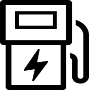 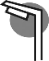 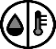 -----------------------End of change 1---------------------------------------------CHECK LISTDoes this Change Request include an informative introduction containing the problem(s) being solved, and a summary list of proposals.?Does this CR contain changes related to only one particular issue/problem?Have any mirror CRs been posted?Does this Change Request  make all the changes necessary to address the issue or problem?  E.g. A change impacting 5 tables should not include a proposal to change only 3 tables?Does this Change Request follow the drafting rules?Are all pictures editable?Have you checked the spelling and grammar?Have you used change bars for all modifications?Does the change include the current and surrounding clauses to clearly show where a change is located and to provide technical context of the proposed change? (Additions of complete clauses need not show surrounding clauses as long as the proposed clause number clearly shows where the new clause is proposed to be located.)Are multiple changes in this CR clearly separated by horizontal lines with embedded text such as, start of change 1, end of change 1, start of new clause, end of new clause.?CHANGE REQUESTCHANGE REQUESTMeeting ID:*SDS 54Source:*Andreas Neubacher, Deutsche Telekom, andreas.neubacher@magenta.atIngo Friese, Deutsche Telekom, Ingo.Friese@telekom.deAndreas Kraft, Deutsche Telekom, a.kraft@telekom.deDate:*2022-04-04Reason for Change/s:*This CR adds content w.r.t. configuration aspects of an IPE using the “Generic Approach” according to Clause 6.2.2 in TR-0065CR  against:  Release*Rel 5CR  against:  WI* Active <Work Item number>   MNT maintenance / < Work Item number(optional)>Is this a mirror CR? Yes  No mirror CR number: (Note to Rapporteur - use latest agreed revision) STE Small Technical Enhancements / < Work Item number (optional)>Only ONE of the above shall be tickedCR  against:  TS/TR*TR-065 and  V0.1.0Clauses *Type of change: * Editorial change Bug Fix or Correction Change to existing feature or functionality New feature or functionalityOnly ONE of the above shall be tickedOther TS/TR(s) impactednonePost Freeze checking:*This CR contains only essential changes and corrections?  YES   NO This CR may break backwards compatibility with the last approved version of the TS?       YES   NO Template Version: January 2020 (do not modify)Template Version: January 2020 (do not modify)